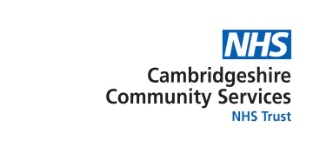 NHS Workforce Disability Equality Standard (WDES)
Annual Report 2020Cambridgeshire Community Services NHS Trust

CONTENTSIntroductionOur Trust approach to Equality and InclusionThe Trust covers diverse communities and this influences how we provide services, as well as how we treat our staff, both current and future.We are committed to providing personal, fair and diverse services to our staff, communities and people from a whole range of backgrounds and beliefs, including people of all ages, disabilities, gender reassignment, marriage and civil partnership status, races, religions or beliefs, sex, and sexual orientations (in line with the Equality Act 2010).  We are also committed to providing personal, fair and diverse services to carers, and have included actions relating to carers in our Equality Improvement Plan.What do we mean when we talk about Equality and Diversity?Equality is about fairness where everyone has the opportunity to fulfil their potential. People should be treated fairly regardless of their characteristics.Diversity is about recognising and valuing difference in its broadest sense. People should be treated and valued as individuals, as each person’s own characteristics bring a unique contribution to the organisation.How do we know how we are doing?Every year, we work with staff, patients, families, carers and the public to assess our performance in the NHS equality and diversity governance process.  The Equality Delivery System, or EDS, and agree an improvement plan for the next year.  The Trust’s annual process is as follows:Confirm governance and leadership commitment.Identify stakeholders. Analyse performance and agree grades with stakeholders with different protected characteristics.  This includes:Participation in engagement events to which local community groups, carers, patients, staff, union representatives and charities are invited;Engagement with patient forums;Analysis of themes from Equality Monitoring Data in patient experience surveys, ‘secret shopper’ feedback, feedback from patient experience tools;Analysis of themes arising in staff surveys as well as workforce and HR analysis.Prepare equality objectives and improvement plans with stakeholders.Integrate plans into mainstream business planning.Publish grades, equality objectives and plans.Undertake ongoing monitoring of progress.Staff and patients do not have to declare their equality information.  However, we try to encourage staff and patients to share this with us, to ensure we can reflect their needs in the provision of our services and at work.  Click on the link to read a leaflet explaining why we ask you for equality monitoring data as part of the patient survey.In addition for staff, we monitor a range of diversity and inclusion indicators including:Our Workforce DataOur Gender Pay GapOur Workforce Race Equality StandardsOur Workforce Disability Equality Standards Our Staff opinion survey feedbackFeedback from other routes including Freedom to Speak up, Staff Friends and Family Test feedback and learning from staff employee relations cases.Monitoring ProgressProgress against the EDS improvement plan is tracked and reports into to our People Participation Committee, which itself reports to the Trust Board via the lead executive.  In addition, the Trust reports on its progress and compliance to the Joint Consultative and Negotiating Partnership.The approach outlined supports the Trust’s commitment to the Public Sector Equality Duty to engage with our diverse communities so that the policies and services we provide are appropriate, accessible to all and meet different people’s needs.  We are using the Equality Delivery System 2 (EDS), the updated version of the EDS launched by the Department of Health, as a tool to help us to deliver against our statutory requirements in promoting equality and the value of diversity of our staff and service users in order to meet the following goals:Better health outcomes for all;Improved patient access and experience;Empowered, engaged and well supported staff;Inclusive leadership at all levels.Our Workforce Diversity and Inclusion Group , which reports into the People Participation Committee, oversees actions which support the delivery of the Trust’s Workforce Strategy and in particular the Diversity and Inclusion For All Programme.In addition, the key staff diversity work stream in our People Strategy Implementation Plan 2020/21 is the Diversity and Inclusion for All Programme, and the actions are to:Provide Personal Resilience training and equip staff to balance work and life challenges and stresses;Deliver the Workforce Race and Disability Equality Standards and Gender Pay gap action plans;Deliver our annual Equality Delivery System Objectives and our Equality Improvement Plan;Work with experts in this field to embed the diversity and inclusion agenda from both a service delivery perspective and as an employer;Attend public events to get feedback on the Trust’s approach;Finalise the roll out of BAME representation on interview panels where a BAME applicant is shortlisted;Continue to support our Cultural Ambassador Programme.WDES progress in 2019/20In July 2019, the Trust published its first set of workforce disability data against a set of national standards, the Workforce Disability Equality Standards or WDES.WDES OBJECTIVES 2019/20To Implement a disability passport;To establish a staff led, disabled staff network;To offer mentoring to disabled staff;To review the options for disability leave within the newly implemented Working with a Disability – Staff Support Guidelines and the Sickness Absence Policy;To increase the number of staff who declare their disabilityThe Disability Passport, renamed as an Adjustments Passport, was introduced in December 2019.The Trust’s staff Equity and Diversity Network was reviewed and agreement made to restart as a range of networks as required by staff starting with a BAME network established in July 2020 and plans are in place to start a Long Term Conditions and Disabled Staff Network by the end of 2020.Diversity mentoring has been introduced and a process in place to train mentors and to match them with mentees.The work to formally implement leave was delayed due to Covid-19 however, in practice, a greater number of disabled staff have been supported with paid leave due to their health conditions during this current time.Since March 2020, there has been a significant increase in the number of staff declaring working with a disability due to staff declaring their Covid-19, clinically at risk, status and then recording this in their personal staff record in ESR.  This has confirmed what we believed that staff may feel reluctant to declare a disability or long term condition, unless they can see a positive benefit in doing so.The Trust has also supported disabled staff and those with a long term condition during Covid-19 by:Identifying those staff in the highest clinical risk categories that needed to shield and putting in place support to allow this to happen.  This includes working in a Covid safe environment, or where this is not possible, supporting staff to be away from work without impacting their pay;Putting in place a process for the Director of Workforce, Medical Director and Assistant Director for Workforce to be directly involved in offering additional advice and guidance to disabled staff and their line managers on issues arising in the risk assessments;Introduced digital technology to support staff to work differently and have responded to individual needs to support all staff to access adaptations to support any needs due to disability or caring responsibilities etc.  Further work is currently underway to review any additional support we can give to staff who are unpaid carers to assist them during Covid-19.We have put in place a stepped package of emotional and physiological support and advice for all staff to ensure the mental health and wellbeing of staff remains a priority.  Whilst delayed due to Covid-19, we are reviewing a new launch date (following refresher training) for our Health and Wellbeing Champions, to further support staff with any health and wellbeing concerns at this time.Conclusion and next stepsIn July 2020 the Trust Board formally noted progress on the WDES actions during 2019/20 and agreed the 2020/21 WDES Objectives.WDES OBJECTIVES 2020/21To review the options for disability leave within the Working with a Disability – Staff Support Guidelines and the Sickness Absence Policy;To support the ongoing use of the Adjustments Passport;To promote the use of the Covid-19 staff risk assessment and appropriate actions;To support disabled staff to establish a staff network as required;To review the lessons learnt during Covid-19 on how disabled / staff in the critically high risk groups were supported to work differently, including disability leave.The Board also agreed a two WDES related EDS Objectives for 2020/21, namely:To re-launch the Trust Staff Diversity Network and, where staff indicate a desire, to establish protected characteristics specific sub networks.  The Networks to be a forum for staff to share experiences, review the Trust Diversity and Inclusion Policy and practices and to give feedback and suggestions on how the Trust can support its diverse workforce and seek to eliminate any bias; andTo introduce reverse mentoring into all our in house management and leadership development programmes, to promote diverse leadership through lived experiences.Appendix 1	WDES metrics report Detailed below is the organisation’s WDES data which was submitted in August 2020 covering the period to 31st March 2020.Metric 1	Percentage of staff in AfC pay bands or medical and dental subgroups and very senior managers (including executive board members) compared with the percentage of staff in the overall workforce.(Data source: ESR)1a.	Non-clinical workforce1b.	Clinical workforceMetric 2 – Relative likelihood of Disabled staff compared to non-disabled staff being appointed from shortlisting across all posts(Data source:   Trust’s recruitment data)Metric 3 – Relative likelihood of Disabled staff compared to non-disabled staff entering the formal capability process, as measured by entry into the formal capability procedure(Data source:   Trust’s HR data)Metric 4 – Percentage of Disabled staff compared to non-disabled staff experiencing harassment, bullying or abuse(Data source:   Question 13, NHS Staff Survey)Metrics 5 – 8(Data source:   Questions 14, 11, 5, 28b, NHS Staff Survey)Metric 9 – Disabled staff engagement(Data source:  NHS Staff Survey)Metric 10 – Percentage difference between the organisation’s board voting membership and its organisation’s overall workforce(Data source:  NHS ESR and/or trust’s local data)Appendix 2 - WDES action plan 2020/211Introduction22WDES progress in 2019/2043Conclusion and next steps5Appendix 1WDES metrics report – 2019/206Appendix 2WDES action plan 2020/2113Disabled staff in 2019 Disabled staff in 2020Disabled staff in 2019/2020Non-disabled staff in 2019 Non-disabled staff in 2020 Non-disabled staff in 2019/2020Unknown/null staff in 2019 Unknown/null staff in 2020 Unknown/null staff in 2019/2020Total staff in 2019Total staff in 2020 Percentage (%) Percentage (%) % points difference   (+/-)Percentage (%) Percentage (%) % points difference  (+/-)Percentage (%) Percentage (%) % points difference (+/-)Headcount Headcount Cluster 1 (Bands 
1 - 4)3%8%+5%49%52%+3%48%40%-8%398394Cluster 2 (Band 5 - 7)5%13%+8%51%57%+6%44%30%-14%148164Cluster 3 (Bands 8a - 8b)5%11%+6%53%53%0%42%37%-5%1919Cluster 4 (Bands 
8c – 9 & VSM)0%11%+11%56%46%10%44%43%-1%2728Disabled staff in 2019 Disabled staff in 2020Disabled staff in 2019/2020Non-disabled staff in 2019 Non-disabled staff in 2020 Non-disabled staff in 2019/2020Unknown/null staff in 2019 Unknown/null staff in 2020 Unknown/null staff in 2019/2020Total staff in 2019Total staff in 2020 Percentage (%) Percentage (%) % points difference   (+/-)Percentage (%) Percentage (%) % points difference  (+/-)Percentage (%) Percentage (%) % points difference 
(+/-)Headcount Headcount Cluster 1 (Bands 1 - 4)2%4%+2%50%46%-4%49%51%+2%515527Cluster 2 (Band 5 - 7)2%7%+5%51%50%-1%48%43%-5%12261159Cluster 3 (Bands 8a - 8b)0%8%+8%60%56%-4%40%35%-5%8385Cluster 4 (Bands 8c – 9 & VSM)0%0%0%75%80%+5%25%20%-5%45Cluster 5(Medical and Dental staff, Consultants)0%5%+5%31%33%+2%69%62%-7%5242Cluster 6 (Medical and Dental staff, Non-consultant career grade)0%2%+2%36%37%+1%64%61%-3%4746Cluster 7 (Medical and Dental staff, Medical and Dental trainee grades)0%0%0%0%0%0%100%100%0%1511Relative likelihood in 2019Relative likelihood in 2020Relative likelihood difference (+-)Relative likelihood of non-disabled staff being appointed from shortlisting compared to Disabled staff1.521.15-0.37%Relative likelihood in 2018/19Relative likelihood in 2019/20Relative likelihood difference (+-)Relative likelihood of Disabled staff entering formal capability process compared to non-disabled staff5.242.47-2.77%Disabled staff responses to 2018 NHS Staff SurveyNon-disabled staff responses to 2018 NHS Staff Survey% points difference (+/-) between Disabled staff and non-disabled staff  responses 2018 Disabled staff responses to 2019 NHS Staff Survey Non-disabled staff responses to 2019 NHS Staff Survey% points difference (+/-) between Disabled staff and non-disabled staff  responses 2019Percentage (%)Percentage (%)Percentage (%)Percentage (%)4a) Staff experiencing harassment, bullying or abuse from patients/ service users, their relatives or other members of the public in the last 12 months26.5%17.9%+8.6%28.0%19.0%+9%4b) Staff experiencing harassment, bullying or abuse from managers in the last 12 months9.5%5.4%+4.1%8.0%6.0%+2%4c) Staff experiencing harassment, bullying or abuse from other colleagues in the last 12 months16.7%9.2%+7.5%15.0%11.0%+4%4d) Staff saying that the last time they experienced harassment, bullying or abuse at work, they or a colleague reported it in the last 12 months47.2%58.9%-11.7%59.0%59.0%0%Disabled staff responses to 2018 NHS Staff SurveyNon-disabled staff responses to 2018 NHS Staff Survey% points difference (+/-) between Disabled staff and non-disabled staff  responses 2018 Disabled staff responses to 2019 NHS Staff Survey Non-disabled staff responses to 2019 NHS Staff Survey% points difference (+/-) between Disabled staff and non-disabled staff  responses 2019Percentage (%)Percentage (%)Percentage (%)Percentage (%)Metric 5 - Percentage of Disabled staff compared to non-disabled staff believing that the trust provides equal opportunities for career progression or promotion.90.6%93.9%+3.3%90.0%93.0%+3%Metric 6 - Percentage of Disabled staff compared to non-disabled staff saying that they have felt pressure from their manager to come to work, despite not feeling well enough to perform their duties.17.1%10.3%-6.8%18.0%13.0%-5%Metric 7 - Percentage of Disabled staff compared to non-disabled staff saying that they are satisfied with the extent to which their organisation values their work.49.6%58.8%+9.258.8%60.0%+1.2%Metric 8 - Percentage of Disabled staff saying that their employer has made adequate adjustment(s) to enable them to carry out their work.79.8%N/AN/A86.0%N/AN/ADisabled staff engagement score for 2018 NHS Staff SurveyNon-disabled staff engagement score for 2018 NHS Staff SurveyDifference (+/-) between disabled staff and non-disabled staff  engagement scores 2018 Disabled staff engagement score for 2019 NHS Staff Survey Non-disabled staff engagement score for 2019 NHS Staff SurveyDifference (+/-) between Disabled staff and non-disabled staff  engagement scores 2019a) The staff engagement score for Disabled staff, compared to non-disabled staff.7.27.5+.3%7.47.5+0.1%b)  Has your trust taken action to facilitate the voices of Disabled staff in your organisation to be heard? (Yes) or (No)   :   YesPlease provide at least one practical example of action taken in the last 12 months to engage with Disabled staff.Example 1:  We have introduced a Disability Passport during 2019 to ensure all disabled staff, who wish to have one, have in place an agreed set of reasonable adjustments which are regularly reviewed and supported by their manager.Example 2:   We are reviewing how to run training virtually and the needs of disabled workers are a key consideration in this work.Example 3:  We are establishing a Disabled staff network.Disabled Board members in 2019  Non-disabled Board members in 2019Board members with disability status unknown in 2019% points difference  (+/-) between Disabled Board members and Disabled staff in overall workforce 2020Disabled Board members in 2020Non-disabled Board members in 2020Board members with disability status unknown in 2020% points difference  (+/-) between Disabled Board members and Disabled staff in overall workforce 2020Percentage (%)Percentage (%)Percentage (%)Percentage (%)Percentage (%)Percentage difference between the organisation’s Board voting membership and its organisation’s overall workforce, disaggregated by Exec/non-exec and Voting/non-voting.Exec = 0%
Non-exec = 0%
Voting = 0%
Non-voting = 0%Exec = 100%
Non-exec = 17%
Voting = 55%	
Non-voting = 100%Exec = 0%
Non-exec = 83%
Voting = 45%
Non-voting = 0%Total Board = 0%Overall workforce = 2%Difference = -2%Exec = 50%
Non-exec = 0%
Voting = 25%
Non-voting = 0% Exec = 50%
Non-exec = 17%
Voting = 33%
Non-voting = 0%Exec = 0%
Non-exec = 83%
Voting = 42%
Non-voting = 0% Total Board = 25%Overall 
workforce = 7%Difference = +18%MetricObjectiveAction/sTimescalesLead/sWhy1,3,6, 8To review the options for disability leave within the Working with a Disability – Staff Support Guidelines and the Sickness Absence Policy;HR and Staff Side chair using NHS Employers guidance to build disability leave into our Sickness Absence Policy.By Jan 2021Lara Challinor Heather Bennett To support disabled staff to have time off required to meet medical appointment needs to support their condition. 1,3,6,8To support the ongoing use of the Adjustments PassportTo review the passport and to widen it to encompass supporting all staff with adjustment needsBy Jan 2021Lara Challinor Heather BennettTo widen the support already available to staff who may not have a disability but still require reasonable adjustments1,3,6,8To promote the use of the Covid-19 staff risk assessment and appropriate actionsTo continue with on-going reviews during and post the pandemic to accommodate ongoing or changed needsOngoingService Directors To support vulnerable staff during the pandemic AllTo support disabled staff to establish a staff network as requiredTo Establish and support a self-run Long Term conditions and Disabled staff NetworkBy Jan 2021Angela Hartley To Provide a safe place for disable staff to raise and discuss issues and to have a mechanism to feed this into the organisationAllTo review the lessons learnt during Covid-19 on how disabled / staff in the critically high risk groups were supported to work differently, including disability leaveAs part of Covid 19 lessons learnt, to review the impact on disabled staff and new ways of working TBCExecutive Team To learn and challenge old idea on flexible working and reasonable adjustmentsThe Trust has disabled staff representation on our Workforce Diversity and Inclusion GroupThe Trust has disabled staff representation on our Workforce Diversity and Inclusion GroupThe Trust has disabled staff representation on our Workforce Diversity and Inclusion GroupThe Trust has disabled staff representation on our Workforce Diversity and Inclusion GroupThe Trust has disabled staff representation on our Workforce Diversity and Inclusion GroupThe Trust has disabled staff representation on our Workforce Diversity and Inclusion Group